XII Międzykulturowy Festiwal Folklorystyczny – Zagłębie i Sąsiedzi 2020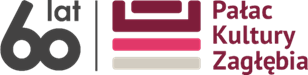 KARTA  ZGŁOSZENIAkażde zgłoszenie prosimy przesłać na osobnej karcie i wypełnić drukowanymi literamiKATEGORIA DOROŚLI:	         zespół śpiewaczy   		                       zespół taneczny autentyczny    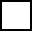                            kapela ludowa    		 zespół taneczny artystycznie opracowany   Pełna nazwa zespołu:	Reprezentuje region:	Dane kontaktowe kierownika/opiekuna zespołu:Imię i nazwisko:	Telefon:	E-mail:	*Oświadczam, że zapoznałem/am się z treścią regulaminu XI MFF Zagłębie i Sąsiedzi i akceptuję jego treść.Podpis kierownika/opiekuna grupy:   ………………………………………………………………..*Wyrażam zgodę na przetwarzanie moich danych osobowych w celu organizacji wydarzenia XI MFF Zagłębie i Sąsiedzi. Dane osobowe będą przetwarzane zgodnie z zapisami w regulaminie.TAK  			NIE  Data i podpis kierownika/opiekuna grupy:  ………………………………………………………*Brak oświadczenia lub wyrażenia zgody na przetwarzanie danych osobowych uniemożliwia udział w wydarzeniu.Opis programu (rodzaje pieśni, utworów muzycznych, szerszy opis wiązanek, suit tanecznych itp.), prosimy o dokładny i czytelny opis:		
czas prezentacji:  . . . . Liczba osób: zespół: . . . .  kapela: . . . .  osoby towarzyszące: . . . .  razem: . . . . .Dotychczasowe osiągnięcia (z ostatnich dwóch lat):	Potrzeby techniczne:	Skład kapeli, wypisać instrumenty: ………………………………………………………………………………………………………………..……………………………………………………………………………………………………………………………………………………………………………..Proponowany występ zespołu w dniu:       sobota                 niedziela  Dane do FAKTURY za akredytację (obowiązkowo):Nazwa instytucji: 	Adres:	NIP: 	Telefon:	E-mail:	* W przypadku otrzymania nagrody finansowej, proszę o przelew na konto:osoba fizyczna  			osoba prawna  Nazwa właściciela konta:	Adres: …………………………………………………………………………………………………………………………………………………………………..Nr rachunku bankowego:	*W przypadku niepodanie numeru konta ewentualna nagroda przepada. data i podpis dyrektora instytucji delegującej, stowarzyszenia lub kierownika zespołu